Домашняя работа по геометрии 7а и 7б классаНайдите неизвестные углы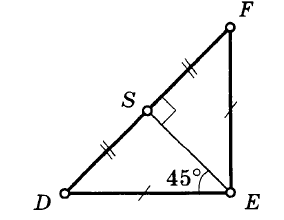 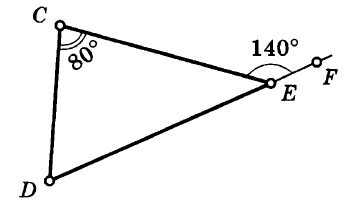 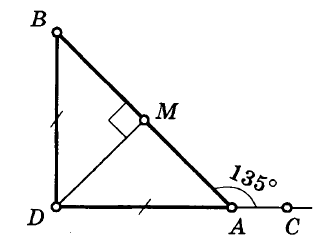 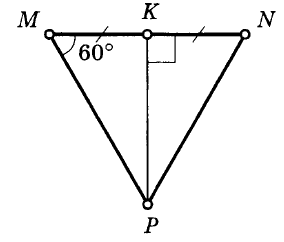 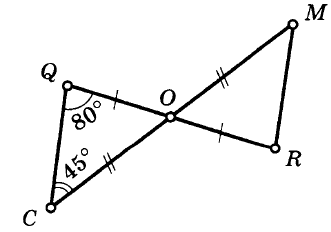 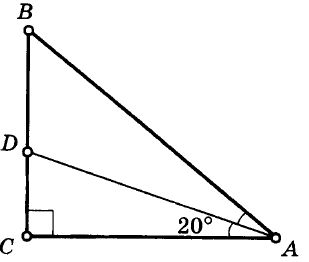 